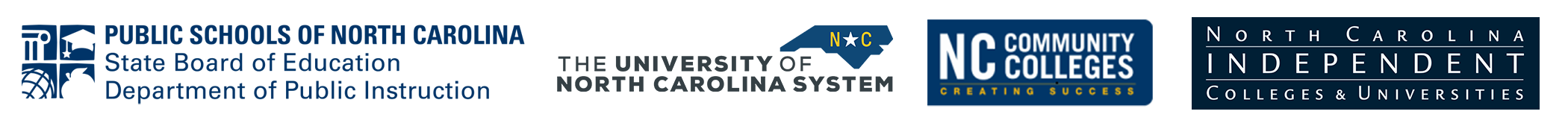 COOPERATIVE INNOVATIVE HIGH SCHOOL UPDATE FORMCIHS CONTACT INFORMATIONCooperative Innovative High School (CIHS) Name:      	PERSON SUBMITTING FORMCIHS School Number:      		Name:      Location and Physical Address:      		Email:      Local Education Agency (LEA) Name:       		Role:      Institute of Higher Education Partner Name:      CIHS UPDATESIndicate any changes to any of the following:CURRENTNEW OR PROPOSEDREASON FOR CHANGESchool Name (requires a process through DPI FBS)Physical Address (may require additional reporting)Mailing AddressSchool Program or FocusTarget Student PopulationPROPOSED DATEREASON FOR REQUESTRequest to Delay Initial School Opening 
(only available for up to one year)